HJ - Stvaralačko pisanje sastavka,                                                         23.4.2020.U pisanku zapiši naslov:  Zelena Zemlja Koristeći navedene riječi napiši nekoliko rečenica o planetu Zemljiplanet, ljudi, Zemlja, životinje, biljke, cvijeće, drveće, šume, zeleno, spremnici, otpad, smeće,  rijeke, mora, jezera, piće, hrana, zrak, zagađenje, automobili, bicikl, romobil, tramvaj, autobus, šetnja, zdravlje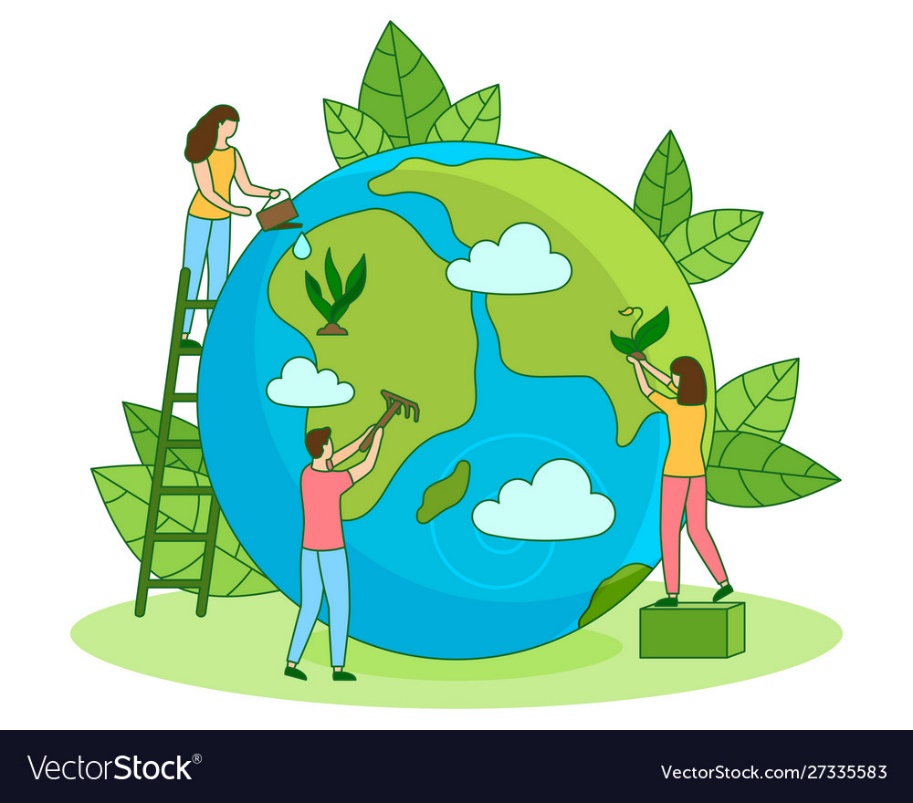 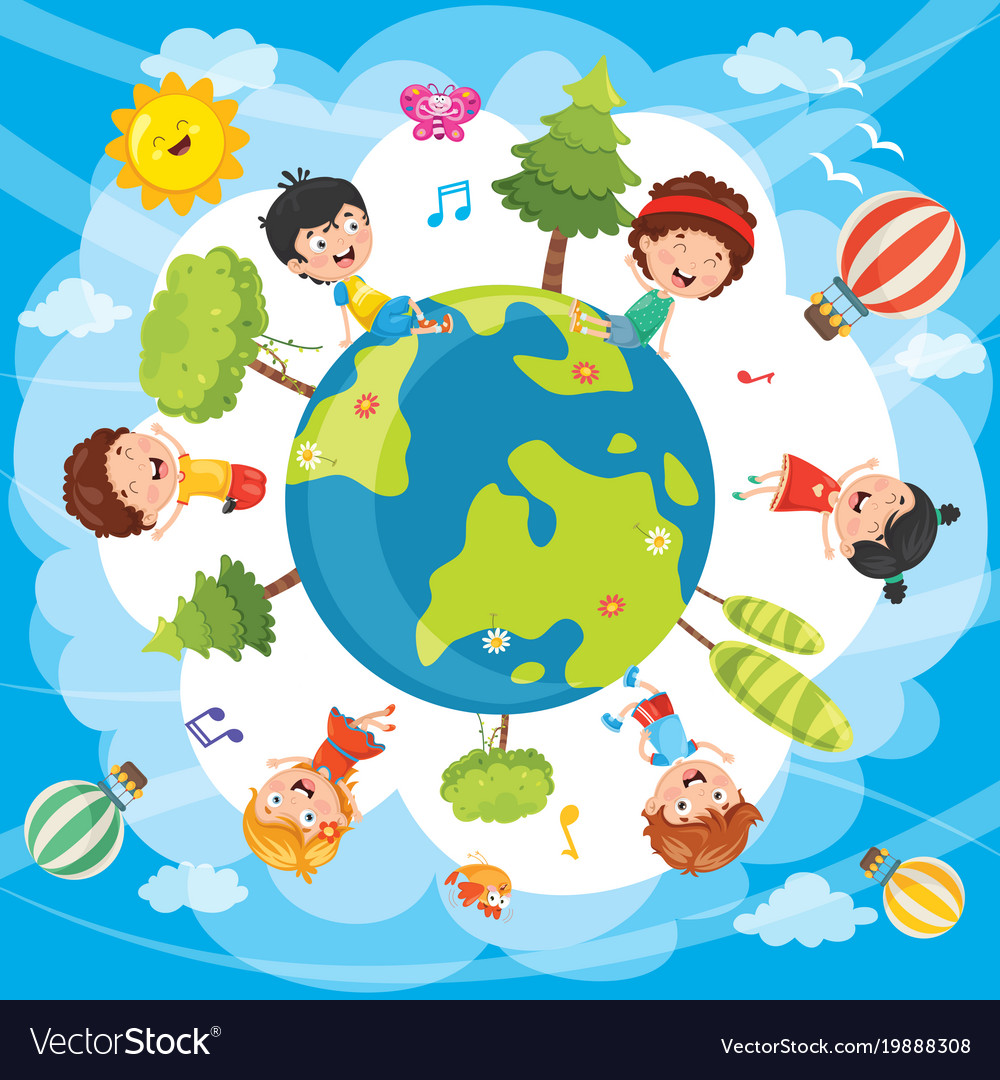 